			Unit Assessment Report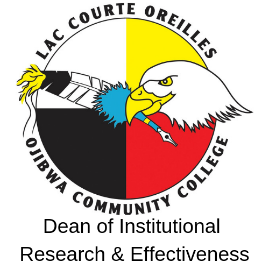 Unit Name and SupervisorSemester in which the activity or process was assessed	Fall 	Spring 	Summer 	What activity or process was assessed?How was the activity or process assessed? Briefly describe your methodology.What did you learn from the assessment? Briefly summarize your results and actions taken or planned as a result of the assessment.Submitted by					Date